The purpose of this report is to communicate the referral outcome in accordance with RCW 51.32.095, WAC 296-19A-050 and WAC 296-19A-060(2), and the Vocational Recovery Referral guideline located in the Vocational Recovery Reference Manual.Depending on the outcome, complete only ONE of the categories below:(1) For RTW Outcomes(2) For ATW OutcomesSection 1Address the Return-to-Work Options with the Employer of InjurySection 2Address the Return-to-Work Options with a New EmployerSection 3Describe the Vocational Recovery PlanPreferred Worker ProgramJob Analysis and Descriptions:Department of Labor and IndustriesClaimsPO Box 44291Olympia WA 98504-4291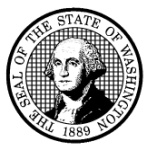 Vocational Recovery Referral Closing ReportDate of ReportWorker NameWorker NameWorker NameClaim NumberClaim NumberRecommended Outcome Code and Code NarrativeRecommended Outcome Code and Code NarrativeRecommended Outcome Code and Code NarrativeRecommended Outcome Code and Code NarrativeRecommended Outcome Code and Code NarrativeAssigned VRC NameVRC Provider NumberVRC Phone NumberVRC Phone NumberVRC Phone NumberVRC SignatureVRC SignatureDate SignedDate SignedDate SignedDate of RTWWageDate of Medical ReleaseDate CM Contacted RE: RTWDate Worker Contacted RE: ATWDate ATW or Medical ReleaseDate CM Contacted RE: ATWIdentify the return to work job (JOI or alternate work) or describe exploration of options with the worker and employer. Include exploration with the worker of alternate work, Stay at Work and Preferred Worker programs, and job modification with the employer.Worker NameClaim NumberOutline your work to enable your client to return to work with a new employer. Include job search readiness activities and alternate work explored. Refer to the Vocational Recovery Guideline located in the Vocational Recovery Reference Manual.What were the significant steps or interventions that helped reach the outcome?Did you submit an application to the claim file?YesNoIf yes, date submitted:If no, please explainIf no, please explainIf no, please explainIf no, please explainIf no, please explainIf no, please explainIf no, please explainDid you attach all of the medically reviewed JAs and/or JDs?YesNoIf no, please explainIf no, please explainIf no, please explainIf no, please explainIf no, please explainIf no, please explainPlease list all attachments: